Exercice 1 :Voici un tableau donnant la répartition par classes de la taille des arbres dans une forêt.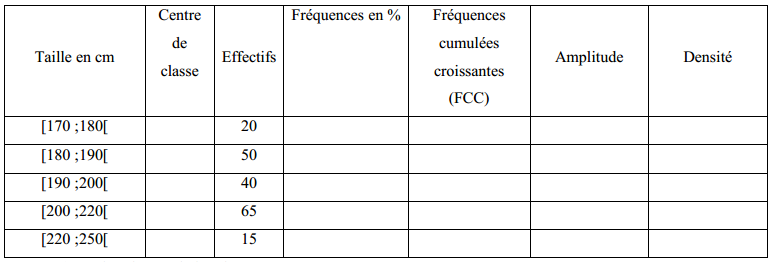 1°) Précisez la population, le caractère et sa nature. 2°) Compléter le tableau. 3°) Calculer la taille moyenne des arbres de cette forêt. Calculer l’écart type. 4°) Représenter le polygone des fréquences cumulées croissantes de cette série sur papier millimétré. Echelle : Abs : 1cm/10 Ord : 1cm/5Exercice 2 :Dans un champ de haricots on prélève 144 gousses et on compte le nombre de grains de gousse. Ce nombre varie de 1 à 10.1°) Précisez la population, le caractère et sa nature. 2°) Quel est le mode de cette série ? Justifier votre réponse. 3°) Calculer le nombre de grains moyen et l’étendue. Arrondir les résultats à 0.1 près . Calculer l’écart type. 4°) Déterminer la médiane. 5°) Représenter le diagramme à bâtons de cette série.Correction Exercice 11°) La population est « les arbres de la forêt », le caractère est « la taille » et il est quantitatif continu2) 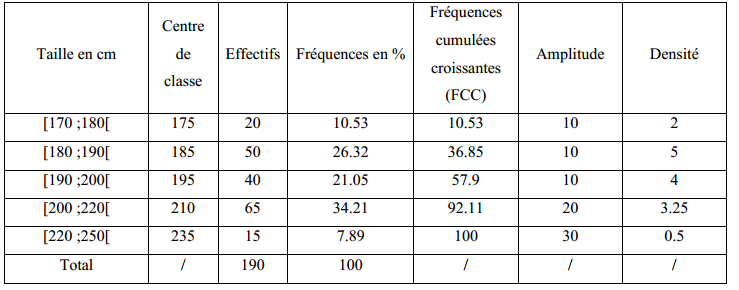 3) Par le calcul : Taille moyenne : 198.6        Ecart-type :16.14) Polygone des FCC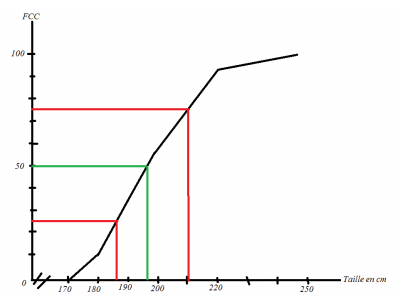 Exercice 2 :1°) La population est « les 144 gousses du champ », le caractère est « le nombre de grains par gousse » et sa nature est quantitative discrète.
2°) Le mode de cette série est 6 car c’est la valeur ayant le plus grand effectif.
3°)
Par le calcul : Nombre de grains moyen : 5.4 Ecart- type : 1.794) La médiane est la moyenne entre la 72ème et la 73 ème valeur, soit 6.
5°) Diagramme à bâtons (abscisses : nombre de grains, ordonnées : effectifs, on trace des traits verticaux).Nombre de grains Effectif1327394195326387218895102